ГОСУДАРСТВЕННОЕ БЮДЖЕТНОЕ ПРОФЕССИОНАЛЬНОЕ ОБРАЗОВАТЕЛЬНОЕ УЧРЕЖДЕНИЕ «сАРОВСКИЙ ПОЛИТЕХНИЧЕСКИЙ ТЕХНИКУМ ИМЕНИ ДВАЖДЫ гЕРОЯ сОЦИАЛИСТИЧЕСКОГО тРУДА бОРИСА гЛЕБОВИЧА мУЗРУКОВА»Рабочая ПРОГРАММа УЧЕБНОЙ ДИСЦИПЛИНЫОУД.14 БИОЛОГИЯдля профессии 15.01.29 Контролер станочных и слесарных работПрофиль обучения - технологическийг. Саров, 2022 г.Рабочая программа учебной дисциплины Биология разработана на основе примерной программы учебной дисциплины Биология для профессий среднего профессионального образования.Организация – разработчик: ГБПОУ СПТ им. Б.Г. МузруковаРазработчик: Н.Н. Киселева, преподаватель ГБПОУ СПТ им. Б.Г. МузруковаСОДЕРЖАНИЕПОЯСНИТЕЛЬНАЯ ЗАПИСКАПрограмма общеобразовательной учебной дисциплины Биология предназначена для изучения биологии в профессиональных образовательных организациях, реализующих образовательную программу среднего общего образования в пределах освоения основной профессиональной образовательной программы СПО (ОПОП СПО) на базе основного общего образования при подготовке квалифицированных рабочих.Программа разработана на основе требований ФГОС среднего общего образования, предъявляемых к структуре, содержанию и результатам освоения учебной дисциплины Биология, в соответствии с Рекомендациями по организации получения среднего общего образования в пределах освоения образовательных программ среднего профессионального образования на базе основного общего образования с учетом требований федеральных государственных образовательных стандартов и получаемой профессии или специальности среднего профессионального образования (письмо Департамента государственной политики в сфере подготовки рабочих кадров и ДПО Минобрнауки России от 17.03.2015 №06-259).Содержание программы «Биология» направлено на достижение следующих целей:получение фундаментальных знаний о биологических системах (Клетка, Организм, Популяция, Вид, Экосистема); истории развития современных представлений о живой природе, выдающихся открытиях в биологической науке; роли биологической науки в формировании современной естественно-научной картины мира; методах научного познания;овладение умениями логически мыслить, обосновывать место и роль биологических знаний в практической деятельности людей, развитии современных технологий; определять живые объекты в природе; проводить наблюдения за экосистемами с целью их описания и выявления естественных и антропогенных изменений; находить и анализировать информацию о живых объектах;развитие познавательных интересов, интеллектуальных и творческих способностей обучающихся в процессе изучения биологических явлений; выдающихся достижений биологии, вошедших в общечеловеческую культуру; сложных и противоречивых путей развития современных научных взглядов, идей, теорий, концепций, гипотез (о сущности и происхождении жизни, человека) в ходе работы с различными источниками информации;воспитание убежденности в необходимости познания живой природы, необходимости рационального природопользования, бережного отношения к природным ресурсам и окружающей среде, собственному здоровью; уважения к мнению оппонента при обсуждении биологических проблем;использование приобретенных биологических знаний и умений в повседневной жизни для оценки последствий своей деятельности (и деятельности других людей) по отношению к окружающей среде, здоровью других людей и собственному здоровью; обоснование и соблюдение мер профилактики заболеваний, оказание первой помощи при травмах, соблюдение правил поведения в природе.Программа учебной дисциплины Биология является основой для разработки рабочих программ, в которых профессиональные образовательные организации, реализующие образовательную программу среднего общего образования в пределах освоения ОПОП СПО на базе основного общего образования, уточняют содержание учебного материала, последовательность его изучения, распределение учебных часов, тематику рефератов (докладов), виды самостоятельных работ, учитывая специфику программ подготовки квалифицированных рабочих, служащих и специалистов среднего звена, осваиваемой профессии или специальности.Программа может использоваться другими профессиональными образовательными организациями, реализующими образовательную программу среднего общего образования в пределах освоения ОПОП СПО на базе основного общего образования — программы подготовки квалифицированных рабочих, служащих(ППКРС).ОБЩАЯ ХАРАКТЕРИСТИКА УЧЕБНОЙ ДИСЦИПЛИНЫ БИОЛОГИЯБиология — система наук, изучающая все аспекты жизни, на всех уровнях организации живого, начиная с молекулярного и заканчивая биосферным. Объектами изучения биологии являются живые организмы, их строение и жизнедеятельность, их многообразие, происхождение, эволюция и распределение живых организмов на Земле.Общая биология изучает законы исторического и индивидуального развития организмов, общие законы жизни и те особенности, которые характерны для всех видов живых существ на планете, а также их взаимодействие с окружающей средой.Биология, таким образом, является одной из основополагающих наук о жизни, а владение биологическими знаниями — одним из необходимых условий сохранения жизни на планете.Основу содержания учебной дисциплины Биология составляют следующие ведущие идеи: отличительные признаки живой природы, ее уровневая организация и эволюция. В соответствии с ними выделены содержательные линии: биология как наука; биологические закономерности; методы научного познания; клетка; организм; популяция; вид; экосистемы (в том числе биосфера).Содержание учебной дисциплины направлено на подготовку обучающихся к решению важнейших задач, стоящих перед биологической наукой, — по рациональному природопользованию, охране окружающей среды и здоровья людей.В профессиональных образовательных организациях, реализующих образовательную программу среднего общего образования в пределах освоения ОПОП СПО на базе основного общего образования, изучение учебной дисциплины Биология имеет свои особенности в зависимости от профиля профессионального образования, базируется на знаниях обучающихся, полученных при изучении биологии, химии, физики, географии в основной школе.При освоении профессий СПО технического профиля профессионального образования биология изучается на базовом уровне ФГОС среднего общего образования, при освоении профессий СПО естественнонаучного профиля профессионального образования биология изучается более углубленно, как профильная учебная дисциплина, учитывающая специфику осваиваемых профессий или специальностей. Это выражается в содержании обучения, количестве часов, выделяемых на изучение отдельных тем учебной дисциплины, глубине их освоения обучающимися, объеме и характере практических занятий, демонстраций, видах внеаудиторной самостоятельной работы студентов и т.п.При освоении специальностей СПО гуманитарного профиля профессионального образования биология изучается в рамках учебной дисциплины «Естествознание» обязательной предметной области «Естественные науки» ФГОС среднего общего образования.При отборе содержания учебной дисциплины Биология использован культуро-сообразный подход, в соответствии с которым обучающиеся должны усвоить знания и умения, необходимые для формирования общей культуры, определяющей адекватное поведение человека в окружающей среде, востребованные в жизни и в практической деятельности.Особое внимание уделено экологическому образованию и воспитанию обучающихся, формированию у них знаний о современной естественно-научной картине мира, ценностных ориентаций, что свидетельствует о гуманизации биологического образования.Содержание учебной дисциплины предусматривает формирование у обучающихся общенаучных знаний, умений и навыков, универсальных способов деятельности и ключевых компетенций, включающих умение сравнивать биологические объекты, анализировать, оценивать и обобщать полученные сведения, уметь находить и использовать информацию из различных источников.В содержании учебной дисциплины курсивом выделен материал, который при изучении биологии контролю не подлежит.Изучение общеобразовательной учебной дисциплины Биология завершается подведением итогов в форме дифференцированного зачета или экзамена в рамках промежуточной аттестации студентов в процессе освоения ОПОП СПО с получением среднего общего образования (ППКРС).МЕСТО УЧЕБНОЙ ДИСЦИПЛИНЫ В УЧЕБНОМ ПЛАНЕУчебная дисциплина Биология является учебным предметом по выбору из обязательной предметной области «Естественные науки» ФГОС среднего общего образования.В профессиональных образовательных организациях, реализующих образовательную программу среднего общего образования в пределах освоения ОПОП СПО на базе основного общего образования, учебная дисциплина Биология изучается в общеобразовательном цикле учебного плана ОПОП СПО на базе основного общего образования с получением среднего общего образования (ППКРС).В учебных планах ППКРС место учебной дисциплины Биология — в составе общеобразовательных учебных дисциплин по выбору, формируемых из обязательных предметных областей ФГОС среднего общего образования, для профессий СПО соответствующего профиля профессионального образования.РЕЗУЛЬТАТЫ ОСВОЕНИЯ УЧЕБНОЙ ДИСЦИПЛИНЫОсвоение содержания учебной дисциплины Биология обеспечивает достижение студентами следующих результатов:•	личностных:сформированность чувства гордости и уважения к истории и достижениям отечественной биологической науки; представления о целостной естественнонаучной картине мира;понимание взаимосвязи и взаимозависимости естественных наук, их влияния на окружающую среду, экономическую, технологическую, социальную и этическую сферы деятельности человека;способность использовать знания о современной естественно-научной картине мира в образовательной и профессиональной деятельности; возможности информационной среды для обеспечения продуктивного самообразования;владение культурой мышления, способность к обобщению, анализу, восприятию информации в области естественных наук, постановке цели и выбору путей ее достижения в профессиональной сфере;способность руководствоваться в своей деятельности современными принципами толерантности, диалога и сотрудничества; готовность к взаимодействию с коллегами, работе в коллективе;готовность использовать основные методы защиты от возможных последствий аварий, катастроф, стихийных бедствий;обладание навыками безопасной работы во время проектно-исследовательской и экспериментальной деятельности, при использовании лабораторного оборудования;способность использовать приобретенные знания и умения в практической деятельности и повседневной жизни для соблюдения мер профилактики отравлений, вирусных и других заболеваний, стрессов, вредных привычек (курения, алкоголизма, наркомании); правил поведения в природной среде;готовность к оказанию первой помощи при травмах, простудных и других заболеваниях, отравлениях пищевыми продуктами;•	метапредметных:-	осознание социальной значимости своей профессии/специальности, обладание
мотивацией к осуществлению профессиональной деятельности;-повышение интеллектуального уровня в процессе изучения биологических явлений; выдающихся достижений биологии, вошедших в общечеловеческую культуру; сложных и противоречивых путей развития современных научных взглядов, идей, теорий, концепций, гипотез (о сущности и происхождении жизни, человека) в ходе работы с различными источниками информации;способность организовывать сотрудничество единомышленников, в том числе с использованием современных информационно-коммуникационных технологий;способность понимать принципы устойчивости и продуктивности живой природы, пути ее изменения под влиянием антропогенных факторов, способность к системному анализу глобальных экологических проблем, вопросов состояния окружающей среды и рационального использования природных ресурсов;умение обосновывать место и роль биологических знаний в практической деятельности людей, развитии современных технологий; определять живые объекты в природе; проводить наблюдения за экосистемами с целью их описания и выявления естественных и антропогенных изменений; находить и анализировать информацию о живых объектах;способность применять биологические и экологические знания для анализа прикладных проблем хозяйственной деятельности;способность к самостоятельному проведению исследований, постановке естественно-научного эксперимента, использованию информационных технологий для решения научных и профессиональных задач;способность к оценке этических аспектов некоторых исследований в области биотехнологии (клонирование, искусственное оплодотворение);•   предметных:сформированность представлений о роли и месте биологии в современной научной картине мира; понимание роли биологии в формировании кругозора и функциональной грамотности для решения практических задач;владение основополагающими понятиями и представлениями о живой природе, ее уровневой организации и эволюции; уверенное пользование биологической терминологией и символикой;владение основными методами научного познания, используемыми при биологических исследованиях живых объектов и экосистем: описанием, измерением, проведением наблюдений; выявление и оценка антропогенных изменений в природе;сформированность умений объяснять результаты биологических экспериментов, решать элементарные биологические задачи;сформированность собственной позиции по отношению к биологической информации, получаемой из разных источников, глобальным экологическим проблемам и путям их решения.СОДЕРЖАНИЕ УЧЕБНОЙ ДИСЦИПЛИНЫ 1. УЧЕНИЕ О КЛЕТКЕХимическая организация клетки. Клетка — элементарная живая система и основная структурно-функциональная единица всех живых организмов. Краткая история изучения клетки.Химическая организация клетки. Органические и неорганические вещества клетки и живых организмов. Белки, углеводы, липиды, нуклеиновые кислоты и их роль в клетке.Строение и функции клетки. Прокариотические и эукариотические клетки. Вирусы как неклеточная форма жизни и их значение. Борьба с вирусными заболеваниями (СПИД и др.) Цитоплазма и клеточная мембрана. Органоиды клетки.Обмен веществ и превращение энергии в клетке. Пластический и энергетический обмен.Строение и функции хромосом. ДНК — носитель наследственной информации. Репликация ДНК. Ген. Генетический код. Биосинтез белка.Жизненный цикл клетки. Клетки и их разнообразие в многоклеточном организме. Дифференцировка клеток. Клеточная теория строения организмов.Митоз. Цитокинез.ДемонстрацииСтроение и структура белка. Строение молекул ДНК и РНК. Репликация ДНК.Схемы энергетического обмена и биосинтеза белка.Строение клеток прокариот и эукариот, строение и многообразие клеток растений и животных.Строение вируса.Фотографии схем строения хромосом.Схема строения гена.Митоз.2. ОРГАНИЗМ. РАЗМНОЖЕНИЕ И ИНДИВИДУАЛЬНОЕ РАЗВИТИЕ ОРГАНИЗМОВРазмножение организмов. Организм — единое целое. Многообразие организмов. Размножение — важнейшее свойство живых организмов. Половое и бесполое размножение. Мейоз. Образование половых клеток и оплодотворение.Индивидуальное развитие организма. Эмбриональный этап онтогенеза. Основные стадии эмбрионального развития. Органогенез. Постэмбриональное развитие.Сходство зародышей представителей разных групп позвоночных как свидетельство их эволюционного родства. Причины нарушений в развитии организмов.Индивидуальное развитие человека. Репродуктивное здоровье. Последствия влияния алкоголя, никотина, наркотических веществ, загрязнения среды на развитие человека.ДемонстрацииМногообразие организмов.Обмен веществ и превращение энергии в клетке.Фотосинтез.Деление клетки.Митоз.Бесполое размножение организмов.Образование половых клеток.Мейоз.Оплодотворение у растений.Индивидуальное развитие организма.Типы постэмбрионального развития животных.3. ОСНОВЫ ГЕНЕТИКИ И СЕЛЕКЦИИОсновы учения о наследственности и изменчивости. Генетика — наука о закономерностях наследственности и изменчивости организмов. Г.Мендель — основоположник генетики. Генетическая терминология и символика.Законы генетики, установленные Г.Менделем. Моногибридное и дигибридное скрещивание Хромосомная теория наследственности. Взаимодействие генов. Генетика пола. Сцепленное с полом наследование. Значение генетики для селекции и медицины. Наследственные болезни человека, их причины и профилактика.Закономерности изменчивости. Наследственная, или генотипическая, изменчивость. Модификационная, или ненаследственная, изменчивость. Генетика человека. Генетика и медицина. Материальные основы наследственности и изменчивости. Генетика и эволюционная теория. Генетика популяций.Основы селекции растений, животных и микроорганизмов. Генетика — теоретическая основа селекции. Одомашнивание животных и выращивание культурных растений — начальные этапы селекции. Учение Н.И.Вавилова о центрах многообразия и происхождения культурных растений. Основные методы селекции: гибридизация и искусственный отбор. Основные достижения современной селекции культурных растений, домашних животных и микроорганизмов.Биотехнология, ее достижения и перспективы развития. Этические аспекты некоторых достижений в биотехнологии. Клонирование животных (проблемы клонирования человека).ДемонстрацииМоногибридное и дигибридное скрещивание. Перекрест хромосом. Сцепленное наследование. Мутации.Центры многообразия и происхождения культурных растений и домашних животных.Гибридизация.Искусственный отбор.Наследственные болезни человека.Влияние алкоголизма, наркомании, курения на наследственность.Практические занятияСоставление простейших схем моногибридного и дигибридного скрещивания. Решение генетических задач. 4. ПРОИСХОЖДЕНИЕ И РАЗВИТИЕ ЖИЗНИ НА ЗЕМЛЕ. ЭВОЛЮЦИОННОЕ УЧЕНИЕПроисхождение и начальные этапы развития жизни на Земле. Гипотезы происхождения жизни. Изучение основных закономерностей возникновения, развития и существования жизни на Земле. Усложнение живых организмов в процессе эволюции. Многообразие живого мира на Земле и современная его организация.История развития эволюционных идей. Значение работ К.Линнея, Ж.Б.Ламарка в развитии эволюционных идей в биологии. Эволюционное учение Ч.Дарвина. Естественный отбор. Роль эволюционного учения в формировании современной естественно-научной картины мира.Микроэволюция и макроэволюция. Концепция вида, его критерии. Популяция — структурная единица вида и эволюции. Движущие силы эволюции. Синтетическая теория эволюции. Микроэволюция. Современные представления о видообразовании (С.С.Четвериков, И.И.Шмальгаузен). Макроэволюция. Доказательства эволюции.Сохранение биологического многообразия как основа устойчивости биосферы и прогрессивного ее развития. Причины вымирания видов. Основные направления эволюционного прогресса. Биологический прогресс и биологический регресс.ДемонстрацииКритерии вида.Структура популяции.Адаптивные особенности организмов, их относительный характер.Эволюционное древо растительного мира.Эволюционное древо животного мира.Представители редких и исчезающих видов растений и животных.Примерные темы рефератов (докладов), индивидуальных проектовКлеточная теория строения организмов. История и современное состояние.Наследственная информация и передача ее из поколения в поколение.Драматические страницы в истории развития генетики.Успехи современной генетики в медицине и здравоохранении.История развития эволюционных идей до Ч.Дарвина.«Система природы» К.Линнея и ее значение для развития биологии.Современные представления о механизмах и закономерностях эволюции.Современные представления о зарождении жизни. Рассмотрение и оценка различных гипотез происхожденияСовременный этап развития человечества. Человеческие расы. Опасность расизма.Воздействие человека на природу на различных этапах развития человеческого общества.Влияние окружающей среды и ее загрязнения на развитие организмов.Влияние курения, употребления алкоголя и наркотиков родителями на эмбриональное развитие ребенка.Витамины, ферменты, гормоны и их роль в организме. Нарушения при их недостатке и избытке.Причины и границы устойчивости биосферы к воздействию деятельности людей.Биоценозы (экосистемы) разного уровня и их соподчиненность в глобальной экосистеме — биосфере.Видовое и экологическое разнообразие биоценоза как основа его устойчивости.Повышение продуктивности фотосинтеза в искусственных экологических системах.Различные экологические пирамиды и соотношения организмов на каждой их ступени.Пути повышения биологической продуктивности в искусственных экосистемах.Роль правительственных и общественных экологических организаций в современных развитых странах.Рациональное использование и охрана невозобновляемых природных ресурсов (на конкретных примерах).Опасность глобальных нарушений в биосфере. Озоновые «дыры», кислотные дожди, смоги и их предотвращение.Экологические кризисы и экологические катастрофы. Предотвращение их возникновения.ТЕМАТИЧЕСКОЕ ПЛАНИРОВАНИЕПри реализации содержания общеобразовательной учебной дисциплины Биология в пределах освоения ОПОП СПО на базе основного общего образования с получением среднего общего образования (ППКРС) максимальная учебная нагрузка обучающихся составляет:для профессии 15.01.29 Контролер станочных и слесарных работ — 54 часа, из них аудиторная (обязательная) учебная нагрузка обучающихся— 36 часов, внеаудиторная самостоятельная работа студентов —18 часов.Объем учебной дисциплины и виды учебной работыТематический план и содержание учебной дисциплины БиологияХАРАКТЕРИСТИКА ОСНОВНЫХ ВИДОВ УЧЕБНОЙ ДЕЯТЕЛЬНОСТИСТУДЕНТОВУЧЕБНО-МЕТОДИЧЕСКОЕ И МАТЕРИАЛЬНО-ТЕХНИЧЕСКОЕ ОБЕСПЕЧЕНИЕПРОГРАММЫ УЧЕБНОЙ ДИСЦИПЛИНЫ БИОЛОГИЯОсвоение программы учебной дисциплины Биология предполагает наличие в профессиональной образовательной организации, реализующей образовательную программу среднего общего образования в пределах освоения ОПОП СПО на базе основного общего образования, учебного кабинета, в котором имеется возможность обеспечить свободный доступ в сеть Интернет во время учебного занятия и в период внеучебной деятельности обучающихся.Помещение кабинета удовлетворяет требованиям Санитарно-эпидемиологических правил и нормативов (СанПиН 2.4.2 № 178-02) и оснащено типовым оборудованием, указанным в настоящих требованиях, в том числе специализированной учебной мебелью и средствами обучения, достаточными для выполнения требований к уровню подготовки обучающихся.В кабинете имеется мультимедийное оборудование, посредством которого участники образовательного процесса могут просматривать визуальную информацию по биологии, создавать презентации, видеоматериалы, иные документы.В состав учебно-методического и материально-технического обеспечения программы учебной дисциплины Биология входят:многофункциональный комплекс преподавателя;наглядные пособия (комплекты учебных таблиц, плакатов, портретов выдающихся ученых, динамические пособия, иллюстрирующие биологические процессы, модели, муляжи и микропрепараты биологических объектов и др.);информационно-коммуникативные средства;экранно-звуковые пособия;комплект технической документации, в том числе паспорта на средства обучения, инструкции по их использованию и технике безопасности;библиотечный фонд.В библиотечный фонд входят учебники, учебно-методические комплекты (УМК), обеспечивающие освоение учебной дисциплины Биология, рекомендованные или допущенные для использования в профессиональных образовательных организациях, реализующих образовательную программу среднего общего образования в пределах освоения ОПОП СПО на базе основного общего образования.Библиотечный фонд может быть дополнен энциклопедиями, справочниками, словарями, научной и научно-популярной литературой и другой литературой по разным вопросам биологии.В процессе освоения программы учебной дисциплины «Биология» студенты имеют возможность доступа к электронным учебным материалам по биологии, имеющимся в свободном доступе в системе Интернет (электронным книгам, практикумам, тестам и др.).ЛИТЕРАТУРАОсновные электронные издания:Биология:  Учебник и практикум для СПО./Под ред. Ярыгина В.Н. – М.: Юрайт, 2019. - Электронный ресурс: ЭБС  Юрайт. https://biblio-online.ru/viewer/biologiya-433339#page/1 Дополнительные источники:Письмо Департамента государственной политики в сфере подготовки рабочих кадров и ДПО Минобрнауки России от 17.03.2015 № 06-259 «Рекомендации по организации получения среднего общего образования в пределах освоения образовательных программ среднего профессионального образования на базе основного общего образования с учетом требований федеральных государственных образовательных стандартов и получаемой профессии или специальности среднего профессионального образования».Приказ Минобрнауки России от 17.05.2012 № 413 «Об утверждении федерального государственного образовательного стандарта среднего (полного) общего образования».Приказ Минобрнауки России от 29.12.2014 № 1645 «О внесении изменений в Приказ Министерства образования и науки Российской Федерации от 17.05.2012 № 413 “Об утверждении федерального государственного образовательного стандарта среднего (полного) общего образования”».Федеральный закон от 29.12.2012 №273-ФЗ «Об образовании в Российской Федерации».www.sbio.info (Вся биология. Современная биология, статьи, новости, библиотека).www.window.edu.ru (Единое окно доступа к образовательным ресурсам Интернета по биологии).www.5ballov.ru/test (Тест для абитуриентов по всему школьному курсу биологии).www.vspu.ac.ru/deold/bio/bio.htm (Телекоммуникационные викторины по биологии — экологии на сервере Воронежского университета).www.biology.ru (Биология в Открытом колледже. Сайт содержит электронный учебник по биологии, On-line тесты).www.informika.ru (Электронный учебник, большой список интернет-ресурсов).www.nrc.edu.ru (Биологическая картина мира. Раздел компьютерного учебника, разработанного в Московском государственном открытом университете).www.nature.ok.ru (Редкие и исчезающие животные России — проект Экологического центра МГУ им. М.В.Ломоносова).www.kozlenkoa.narod.ru (Для тех, кто учится сам и учит других; очно и дистанционно, биологии, химии, другим предметам).www.schoolcity.by (Биология в вопросах и ответах).www.bril2002.narod.ru (Биология для школьников. Краткая, компактная, но достаточно подробная информация по разделам: «Общая биология», «Ботаника», «Зоология», «Человек»).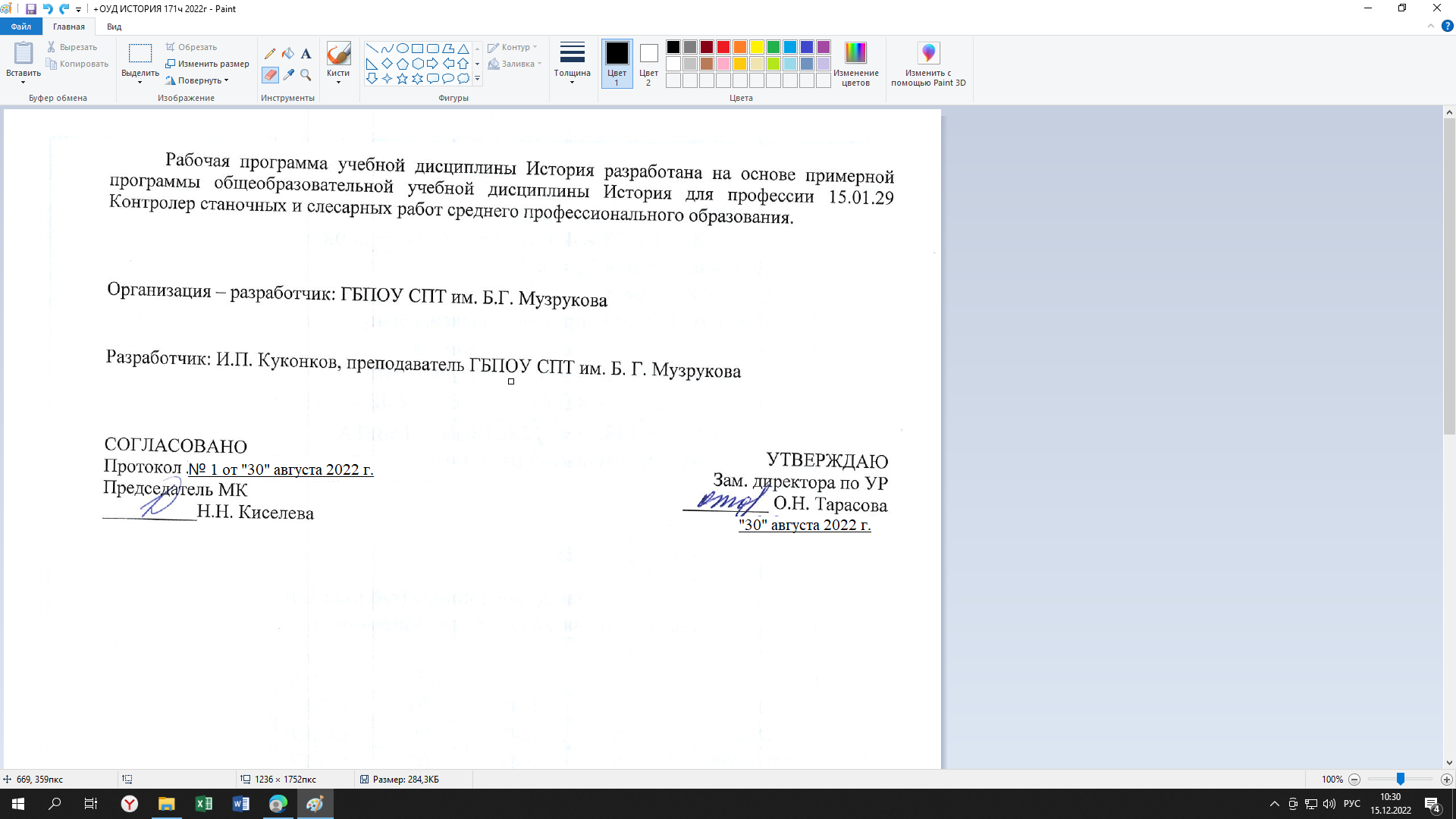 стр.пояснительная записка4ОБЩАЯ ХАРАКТЕРИСТИКА УЧЕБНОЙ ДИСЦИПЛИНЫ5МЕСТО УЧЕБНОЙ ДИСЦИПЛИНЫ В УЧЕБНОМ ПЛАНЕ6результаты Освоения учебной дисциплины6СОДЕРЖАНИЕ УЧЕБНОЙ ДИСЦИПЛИНЫ7ТЕМАТИЧЕСКОЕ ПЛАНИРОВАНИЕ10ХАРАКТЕРИСТИКА ОСНОВНЫХ ВИДОВ УЧЕБНОЙ ДЕЯТЕЛЬНОСТИ СТУДЕНТОВ14УЧЕБНО-МЕТОДИЧЕСКОЕ И МАТЕРИАЛЬНО-ТЕХНИЧЕСКОЕ ОБЕСПЕЧЕНИЕ РАБОЧЕЙ ПРОГРАММЫ УЧЕБНОЙ ДИСЦИПЛИНЫ БИОЛОГИЯ16ЛИТЕРАТУРА17Вид учебной работыКоличество часовМаксимальная учебная нагрузка (всего)54Самостоятельная работа студентов (всего)18Обязательная аудиторная учебная нагрузка (всего)36в том числе:лабораторные работыпрактические занятияИтоговая аттестация в форме дифференцированного зачетаИтоговая аттестация в форме дифференцированного зачетаНаименование разделов и темСодержание учебного материала, лабораторные и практические работы, самостоятельная работа обучающихсяСодержание учебного материала, лабораторные и практические работы, самостоятельная работа обучающихсяСодержание учебного материала, лабораторные и практические работы, самостоятельная работа обучающихсяОбъем часовУровень освоения122234Раздел 1. УЧЕНИЕ О КЛЕТКЕ. Раздел 1. УЧЕНИЕ О КЛЕТКЕ. Раздел 1. УЧЕНИЕ О КЛЕТКЕ. Раздел 1. УЧЕНИЕ О КЛЕТКЕ. 16Тема 1.1 Клетка единица строения живых организмов.Содержание учебного материалаСодержание учебного материалаСодержание учебного материала12Тема 1.1 Клетка единица строения живых организмов.1.Уровни организации живых организмов.Методы познания живой природы. Общие закономерности биологии. Предмет изучения обобщающего курса Биология, цели и задачи курса. Изучение основных закономерностей возникновения, развития и существования жизни на Земле и современной ее организации. Роль биологии в формировании современной естественно-научной картины мира и в практической деятельности людей.Основные критерии живых систем.Уровни организации живых организмов.Методы познания живой природы. Общие закономерности биологии. Предмет изучения обобщающего курса Биология, цели и задачи курса. Изучение основных закономерностей возникновения, развития и существования жизни на Земле и современной ее организации. Роль биологии в формировании современной естественно-научной картины мира и в практической деятельности людей.Основные критерии живых систем.2Тема 1.1 Клетка единица строения живых организмов.2.Клеточная теория строения живых организмов. Клетка – элементарная живая система и основная структурно-функциональная единица всех живых организмов. Краткая история изучения клетки. Клетки и их разнообразие в многоклеточном организме. Дифференцировка клеток. Клеточная теория строения живых организмов. Клетка – элементарная живая система и основная структурно-функциональная единица всех живых организмов. Краткая история изучения клетки. Клетки и их разнообразие в многоклеточном организме. Дифференцировка клеток. 2Тема 1.1 Клетка единица строения живых организмов.3.Неорганические и органические вещества клетки. Химическая организация клетки.  Макро- и микроэлементы клетки.  Минеральные вещества, соли.  Особенности строения, функции белков, липидов, углеводов.Особенности строения ДНК и РНК, их роль в клетке.Неорганические и органические вещества клетки. Химическая организация клетки.  Макро- и микроэлементы клетки.  Минеральные вещества, соли.  Особенности строения, функции белков, липидов, углеводов.Особенности строения ДНК и РНК, их роль в клетке.2Тема 1.1 Клетка единица строения живых организмов.4.Основные части клетки, их строение, функции. Цитоплазма и клеточная мембрана. Строение цитоплазмы и оболочки клеток. Особенности строения оболочки растительных и животных клеток. Ядро, его строение, функции.Ядерная оболочка, ядерный сок, ядрышко, хроматин.  Прокариотические и эукариотические клетки, особенности их строения.Основные части клетки, их строение, функции. Цитоплазма и клеточная мембрана. Строение цитоплазмы и оболочки клеток. Особенности строения оболочки растительных и животных клеток. Ядро, его строение, функции.Ядерная оболочка, ядерный сок, ядрышко, хроматин.  Прокариотические и эукариотические клетки, особенности их строения.2Тема 1.1 Клетка единица строения живых организмов.5.Органоиды мембранного и немембранного строения. Эндоплазматическая сеть, митохондрии, пластиды и т.д. Лизосомы, клеточные включения и т.д, их строение, функции.Органоиды мембранного и немембранного строения. Эндоплазматическая сеть, митохондрии, пластиды и т.д. Лизосомы, клеточные включения и т.д, их строение, функции.2Тема 1.1 Клетка единица строения живых организмов.6Особенности строения прокариотических клеток. Прокариоты. Бактерии. Вирусы – неклеточные формы жизни. Особенности строения вирусов. Вирусы как неклеточная форма жизни и их значение. Борьба с вирусными заболеваниями (СПИД и др.)Особенности строения прокариотических клеток. Прокариоты. Бактерии. Вирусы – неклеточные формы жизни. Особенности строения вирусов. Вирусы как неклеточная форма жизни и их значение. Борьба с вирусными заболеваниями (СПИД и др.)2,3Тема 1.2 Деление. Размножение. Индивидуальное развитие.Содержание учебного материалаСодержание учебного материалаСодержание учебного материала4Тема 1.2 Деление. Размножение. Индивидуальное развитие.1.Размножение.Типы бесполого размножения. Половое размножение. Организм – единое целое. Многообразие организмов. Размножение – важнейшее свойство живых организмов. Почкование. Фрагментация. Спорообразование. Митоз. Деление на две части. Вегетативное размножение. Особенности строения половых клеток. Образование половых клеток и оплодотворение.Размножение.Типы бесполого размножения. Половое размножение. Организм – единое целое. Многообразие организмов. Размножение – важнейшее свойство живых организмов. Почкование. Фрагментация. Спорообразование. Митоз. Деление на две части. Вегетативное размножение. Особенности строения половых клеток. Образование половых клеток и оплодотворение.2Тема 1.2 Деление. Размножение. Индивидуальное развитие.2.Индивидуальное развитие организма. Эмбриональный период. Основные стадии эмбрионального развития. Образование бластулы, гаструляция, первичный органогенез. Постэмбриональный период.  Прямое постэмбриональное развитие и непрямое (развитие с метаморфозом). Причины нарушений в развитии организмов. Индивидуальное развитие человека. Репродуктивное здоровье. Последствия влияния алкоголя, никотина, наркотических веществ, загрязнения среды на развитие человека.Индивидуальное развитие организма. Эмбриональный период. Основные стадии эмбрионального развития. Образование бластулы, гаструляция, первичный органогенез. Постэмбриональный период.  Прямое постэмбриональное развитие и непрямое (развитие с метаморфозом). Причины нарушений в развитии организмов. Индивидуальное развитие человека. Репродуктивное здоровье. Последствия влияния алкоголя, никотина, наркотических веществ, загрязнения среды на развитие человека.2Самостоятельная работа при изучении раздела 1Био-, макро-, микроэлементы и их роль в жизни растения.Витамины, ферменты и гормоны и их роль в организме. Нарушения при их недостатке и избытке.Прокариотические организмы и их роль в биоценозах.Мейоз.Фазы мейоза, продолжительность, значение мейоза. Основные отличия мейоза от митоза.Биосинтез белка.Тематика презентаций:Митохондрии как энергетические станции клеток. Стадии энергетического обмена в различных частях митохондрий.Строение и функции рибосом и их роль в биосинтезе белка. Ядро как центр управления жизнедеятельностью клетки, сохранения и передачи наследственных признаков в поколениях.Клеточная теория строения организмов. История и современное состояние.Бесполое размножение, его многообразие и практическое использование.Половое размножение и его биологическое значение.Чередование полового и бесполого размножения в жизненных циклах хвощей, папоротников, простейших. Биологическое значение чередования поколений.Партеногенез и гиногенез у позвоночных животных и их биологическое значение.   Влияние окружающей среды и  ее загрязнения на развитие организмов.Влияние курения, употребления алкоголя и наркотиков родителями на эмбриональное развитие ребенка.Самостоятельная работа при изучении раздела 1Био-, макро-, микроэлементы и их роль в жизни растения.Витамины, ферменты и гормоны и их роль в организме. Нарушения при их недостатке и избытке.Прокариотические организмы и их роль в биоценозах.Мейоз.Фазы мейоза, продолжительность, значение мейоза. Основные отличия мейоза от митоза.Биосинтез белка.Тематика презентаций:Митохондрии как энергетические станции клеток. Стадии энергетического обмена в различных частях митохондрий.Строение и функции рибосом и их роль в биосинтезе белка. Ядро как центр управления жизнедеятельностью клетки, сохранения и передачи наследственных признаков в поколениях.Клеточная теория строения организмов. История и современное состояние.Бесполое размножение, его многообразие и практическое использование.Половое размножение и его биологическое значение.Чередование полового и бесполого размножения в жизненных циклах хвощей, папоротников, простейших. Биологическое значение чередования поколений.Партеногенез и гиногенез у позвоночных животных и их биологическое значение.   Влияние окружающей среды и  ее загрязнения на развитие организмов.Влияние курения, употребления алкоголя и наркотиков родителями на эмбриональное развитие ребенка.Самостоятельная работа при изучении раздела 1Био-, макро-, микроэлементы и их роль в жизни растения.Витамины, ферменты и гормоны и их роль в организме. Нарушения при их недостатке и избытке.Прокариотические организмы и их роль в биоценозах.Мейоз.Фазы мейоза, продолжительность, значение мейоза. Основные отличия мейоза от митоза.Биосинтез белка.Тематика презентаций:Митохондрии как энергетические станции клеток. Стадии энергетического обмена в различных частях митохондрий.Строение и функции рибосом и их роль в биосинтезе белка. Ядро как центр управления жизнедеятельностью клетки, сохранения и передачи наследственных признаков в поколениях.Клеточная теория строения организмов. История и современное состояние.Бесполое размножение, его многообразие и практическое использование.Половое размножение и его биологическое значение.Чередование полового и бесполого размножения в жизненных циклах хвощей, папоротников, простейших. Биологическое значение чередования поколений.Партеногенез и гиногенез у позвоночных животных и их биологическое значение.   Влияние окружающей среды и  ее загрязнения на развитие организмов.Влияние курения, употребления алкоголя и наркотиков родителями на эмбриональное развитие ребенка.Самостоятельная работа при изучении раздела 1Био-, макро-, микроэлементы и их роль в жизни растения.Витамины, ферменты и гормоны и их роль в организме. Нарушения при их недостатке и избытке.Прокариотические организмы и их роль в биоценозах.Мейоз.Фазы мейоза, продолжительность, значение мейоза. Основные отличия мейоза от митоза.Биосинтез белка.Тематика презентаций:Митохондрии как энергетические станции клеток. Стадии энергетического обмена в различных частях митохондрий.Строение и функции рибосом и их роль в биосинтезе белка. Ядро как центр управления жизнедеятельностью клетки, сохранения и передачи наследственных признаков в поколениях.Клеточная теория строения организмов. История и современное состояние.Бесполое размножение, его многообразие и практическое использование.Половое размножение и его биологическое значение.Чередование полового и бесполого размножения в жизненных циклах хвощей, папоротников, простейших. Биологическое значение чередования поколений.Партеногенез и гиногенез у позвоночных животных и их биологическое значение.   Влияние окружающей среды и  ее загрязнения на развитие организмов.Влияние курения, употребления алкоголя и наркотиков родителями на эмбриональное развитие ребенка.10Раздел 2. ГЕНЕТИКА И СЕЛЕКЦИЯ.Содержание учебного материалаСодержание учебного материалаСодержание учебного материала12Раздел 2. ГЕНЕТИКА И СЕЛЕКЦИЯ.1.1.Генетика – наука о закономерностях наследственности и изменчивости организмов. Г.Мендель – основоположник генетики. Генетическая терминология и символика. История развития генетики как науки. Моногибридное скрещивание.Законы Г. Менделя. Доминантные и рецессивные гены. Гомо – и гетерозиготное состояния генов.2Раздел 2. ГЕНЕТИКА И СЕЛЕКЦИЯ.2.2.Решение задач на моногибридное скрещивание.2Раздел 2. ГЕНЕТИКА И СЕЛЕКЦИЯ.3.3.Дигибридное скрещивание. Решетка Пеннета. Цитологические основы дигибридного скрещивания.  Решение задач на дигибридное скрещивание.2Раздел 2. ГЕНЕТИКА И СЕЛЕКЦИЯ.4.4.Тригибридное скрещивание. Решение задач на тригибридное скрещивание. 2Раздел 2. ГЕНЕТИКА И СЕЛЕКЦИЯ.5.5.Генетика пола. Понятие о неполовых и половых хромосомах – Х и У- хромосомы, особенности их строения.Решение задач на сцепленное с полом наследование.2Раздел 2. ГЕНЕТИКА И СЕЛЕКЦИЯ.6.6.Селекция как наука, задачи и методы селекции. Генетика – теоретическая основа селекции. Порода. Сорт. Центры происхождения культурных растений. Учение Н.И. Вавилова о центрах многообразия и происхождения культурных растений.2Раздел 3. ПРОИСХОЖДЕНИЕ И РАЗВИТИЕ ЖИЗНИ НА ЗЕМЛЕ. ЭВОЛЮЦИОННОЕ УЧЕНИЕРаздел 3. ПРОИСХОЖДЕНИЕ И РАЗВИТИЕ ЖИЗНИ НА ЗЕМЛЕ. ЭВОЛЮЦИОННОЕ УЧЕНИЕРаздел 3. ПРОИСХОЖДЕНИЕ И РАЗВИТИЕ ЖИЗНИ НА ЗЕМЛЕ. ЭВОЛЮЦИОННОЕ УЧЕНИЕРаздел 3. ПРОИСХОЖДЕНИЕ И РАЗВИТИЕ ЖИЗНИ НА ЗЕМЛЕ. ЭВОЛЮЦИОННОЕ УЧЕНИЕ8Тема 3.1.ПРОИСХОЖДЕНИЕ И РАЗВИТИЕ ЖИЗНИ НА ЗЕМЛЕ. ЭВОЛЮЦИОННОЕ УЧЕНИЕСодержание учебного материалаСодержание учебного материалаСодержание учебного материалаТема 3.1.ПРОИСХОЖДЕНИЕ И РАЗВИТИЕ ЖИЗНИ НА ЗЕМЛЕ. ЭВОЛЮЦИОННОЕ УЧЕНИЕ1.1.Эволюционное учение Ч. Дарвина. Роль эволюционного учения в формировании современной естественнонаучной картины мира. История развития эволюционных идей. Значение работ               К. Линнея, Ж.Б. Ламарка в развитии эволюционных идей в биологии.2Тема 3.1.ПРОИСХОЖДЕНИЕ И РАЗВИТИЕ ЖИЗНИ НА ЗЕМЛЕ. ЭВОЛЮЦИОННОЕ УЧЕНИЕ2.2.Вид, его критерии. Популяция – структурная единица вида и эволюции. Движущие силы эволюции. Синтетическая теория эволюции. Естественный отбор. Естественный отбор – главный движущий фактор эволюции. Наследственная изменчивость. Борьба за существование, ее виды.2Тема 3.1.ПРОИСХОЖДЕНИЕ И РАЗВИТИЕ ЖИЗНИ НА ЗЕМЛЕ. ЭВОЛЮЦИОННОЕ УЧЕНИЕ3.3.История развития жизни на земле. Работы Л.Пастера. Гипотезы происхождения жизни. Краткая история развития органического мира. Усложнение живых организмов на Земле в процессе эволюции.2Самостоятельная работа при изучении разделов 2,3Эмбриологические доказательства эволюционного  родства животных.Биологическое значение метаморфоза в постэмбриональном развитии животных. «Система природы» К.Линнея и ее значение для развития биологии.Эволюционные идеи Ж.Б.Ламарка и их значение для развития биологии.Предпосылки возникновения эволюционной теории Ч.Дарвина.Современные представления о механизмах и закономерностях эволюции.Современные представления о зарождении жизни. Различные гипотезы происхождения. Принципы  и закономерности развития жизни на Земле.Ранние этапы развития жизни на Земле.Причины и возможная история выхода на сушу растений и животных.Эволюция человека.Самостоятельная работа при изучении разделов 2,3Эмбриологические доказательства эволюционного  родства животных.Биологическое значение метаморфоза в постэмбриональном развитии животных. «Система природы» К.Линнея и ее значение для развития биологии.Эволюционные идеи Ж.Б.Ламарка и их значение для развития биологии.Предпосылки возникновения эволюционной теории Ч.Дарвина.Современные представления о механизмах и закономерностях эволюции.Современные представления о зарождении жизни. Различные гипотезы происхождения. Принципы  и закономерности развития жизни на Земле.Ранние этапы развития жизни на Земле.Причины и возможная история выхода на сушу растений и животных.Эволюция человека.Самостоятельная работа при изучении разделов 2,3Эмбриологические доказательства эволюционного  родства животных.Биологическое значение метаморфоза в постэмбриональном развитии животных. «Система природы» К.Линнея и ее значение для развития биологии.Эволюционные идеи Ж.Б.Ламарка и их значение для развития биологии.Предпосылки возникновения эволюционной теории Ч.Дарвина.Современные представления о механизмах и закономерностях эволюции.Современные представления о зарождении жизни. Различные гипотезы происхождения. Принципы  и закономерности развития жизни на Земле.Ранние этапы развития жизни на Земле.Причины и возможная история выхода на сушу растений и животных.Эволюция человека.Самостоятельная работа при изучении разделов 2,3Эмбриологические доказательства эволюционного  родства животных.Биологическое значение метаморфоза в постэмбриональном развитии животных. «Система природы» К.Линнея и ее значение для развития биологии.Эволюционные идеи Ж.Б.Ламарка и их значение для развития биологии.Предпосылки возникновения эволюционной теории Ч.Дарвина.Современные представления о механизмах и закономерностях эволюции.Современные представления о зарождении жизни. Различные гипотезы происхождения. Принципы  и закономерности развития жизни на Земле.Ранние этапы развития жизни на Земле.Причины и возможная история выхода на сушу растений и животных.Эволюция человека.8Итоговый дифференцированный зачет Итоговый дифференцированный зачет Итоговый дифференцированный зачет Итоговый дифференцированный зачет 2Итого:Итого:Итого:Итого:36Всего:Всего:Всего:Всего:54УЧЕНИЕ О КЛЕТКЕУЧЕНИЕ О КЛЕТКЕХимическая организация клеткиУмение проводить сравнение химической организации живых и неживых объектов. Получение представления о роли органических и неорганических веществ в клеткеСтроение и функции клеткиИзучение строения клеток эукариот, строения и многообразия клеток растений и животных с помощью микропрепаратов.Наблюдение клеток растений и животных под микроскопом на готовых микропрепаратах, их описание. Приготовление и описание микропрепаратов клеток растений.Сравнение строения клеток растений и животных по готовым микропрепаратамЖизненный цикл клеткиОзнакомление с клеточной теорией строения организмов.Умение самостоятельно искать доказательства того, что клетка — элементарная живая система и основная структурно-функциональная единица всех живых организмовОРГАНИЗМ. РАЗМНОЖЕНИЕ И ИНДИВИДУАЛЬНОЕ РАЗВИТИЕ ОРГАНИЗМОВОРГАНИЗМ. РАЗМНОЖЕНИЕ И ИНДИВИДУАЛЬНОЕ РАЗВИТИЕ ОРГАНИЗМОВРазмножение организмовОвладение знаниями о размножении как о важнейшем свойстве живых организмов.Умение самостоятельно находить отличия митоза от мейоза, определяя эволюционную роль этих видов деления клеткиИндивидуальное развитие организмаОзнакомление с основными стадиями онтогенеза на примере развития позвоночных животных. Умение характеризовать стадии постэмбрионального развития на примере человека. Ознакомление с причинами нарушений в развитии организмов. Развитие умения правильно формировать доказательную базу эволюционного развития животного мираИндивидуальное развитие человекаВыявление и описание признаков сходства зародышей человека и других позвоночных как доказательства их эволюционного родства.Получение представления о последствиях влияния алкоголя, никотина, наркотических веществ, загрязнения среды на развитие и репродуктивное здоровье человекаОСНОВЫ ГЕНЕТИКИ И СЕЛЕКЦИИОСНОВЫ ГЕНЕТИКИ И СЕЛЕКЦИИЗакономерности изменчивостиОзнакомление с наследственной и ненаследственной изменчивостью и ее биологической ролью в эволюции живого мира.Получение представления о связи генетики и медицины. Ознакомление с наследственными болезнями человека, их причинами и профилактикой. Изучение влияния алкоголизма, наркомании, курения на наследственность на видеоматериале. Анализ фенотипической изменчивости. Выявление мутагенов в окружающей среде и косвенная оценка возможного их влияния на организмОсновы селекции растений, животных и микроорганизмовПолучение представления о генетике как о теоретической основе селекции.Развитие метапредметных умений в процессе нахождения на карте центров многообразия и происхождения культурных растений и домашних животных, открытых Н.И.Вавиловым.Изучение методов гибридизации и искусственного отбора. Умение разбираться в этических аспектах некоторых достижений в биотехнологии: клонировании животных и проблемах клонирования человека. Ознакомление с основными достижениями современной селекции культурных растений, домашних животных и микроорганизмовПРОИСХОЖДЕНИЕ И РАЗВИТИЕ ЖИЗНИ НА ЗЕМЛЕ. ЭВОЛЮЦИОННОЕ УЧЕНИЕПРОИСХОЖДЕНИЕ И РАЗВИТИЕ ЖИЗНИ НА ЗЕМЛЕ. ЭВОЛЮЦИОННОЕ УЧЕНИЕПроисхождение и начальные этапы развития жизни на ЗемлеАнализ и оценка различных гипотез происхождения жизни.Получение представления об усложнении живых организмов на Земле в процессе эволюции. Умение экспериментальным путем выявлять адаптивные особенности организмов, их относительный характер. Ознакомление с некоторыми представителями редких и исчезающих видов растений и животных. Проведение описания особей одного вида по морфологическому критерию при выполнении лабораторной работы. Выявление черт приспособленности организмов к разным средам обитания (водной, наземно-воздушной, почвенной)История развития эволюционных идейИзучение наследия человечества на примере знакомства с историей развития эволюционных идей К.Линнея, Ж.Б.Ламарка Ч.Дарвина. Оценивание роли эволюционного учения в формировании современной естественно-научной картины мира. Развитие способности ясно и точно излагать свои мысли, логически обосновывать свою точку зрения, воспринимать и анализировать мнения собеседников, признавая право другого человека на иное мнение